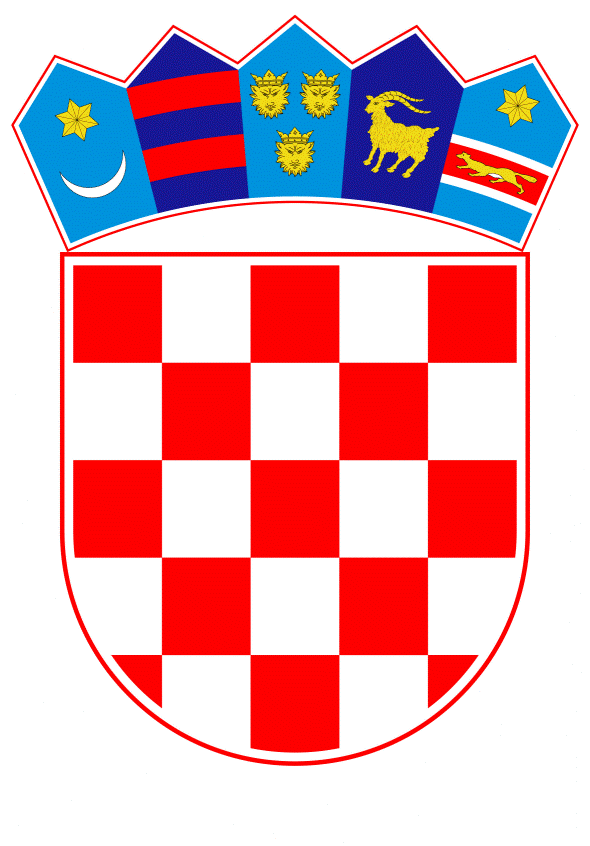 VLADA REPUBLIKE HRVATSKEZagreb, 22. travnja 2021.______________________________________________________________________________________________________________________________________________________________________________________________________________________________											PRIJEDLOGKLASA:									 	URBROJ:	Zagreb,				         							PREDSJEDNIKU HRVATSKOGA SABORAPREDMET:	Zastupničko pitanje Bojana Glavaševića, u vezi sa zaštitom hrvatskog naroda	 - odgovor Vlade		Zastupnik u Hrvatskome saboru, Bojan Glavašević, postavio je, sukladno s člankom 140. Poslovnika Hrvatskoga sabora („Narodne novine“, br. 81/13., 113/16., 69/17., 29/18., 53/20., 119/20. - Odluka Ustavnog suda Republike Hrvatske i 123/20.), zastupničko pitanje u vezi sa zaštitom hrvatskog naroda.		Na navedeno zastupničko pitanje Vlada Republike Hrvatske daje sljedeći odgovor:         	Za Vladu Republike Hrvatske skrb za Hrvate izvan Republike Hrvatske, briga o njihovoj opstojnosti i zaštiti njihovih prava, jedno je od prioritetnih pitanja i jedna od temeljnih sastavnica hrvatske vanjske politike. Posebna pažnja pridaje se zaštiti prava hrvatske nacionalne manjine u susjednim državama, pri čemu osobitu važnost imaju naši sunarodnjaci koji žive u Republici Srbiji. Vlada kontinuirano radi na rješavanju pitanja koja su od ključnog interesa za Hrvate u Republici Srbiji s ciljem poboljšanja njihovog položaja te pruža svekoliku potporu hrvatskoj zajednici u toj državi. 	U tom kontekstu Vlada će nastaviti inzistirati na punoj provedbi postojećeg pravnog okvira za zaštitu prava manjina, koji uključuje i bilateralni sporazum između Republike Hrvatske i Republike Srbije: Sporazum između Republike Hrvatske i Srbije i Crne Gore o zaštiti prava hrvatske manjine u Srbiji i Crnoj Gori i srpske i crnogorske manjine u Republici Hrvatskoj, potpisan 2004. godine. Također, za Republiku Hrvatsku je pitanje zaštite i ostvarivanja manjinskih prava jedno od najvažnijih područja u pristupnim pregovorima Republike Srbije s Europskom unijom. Vlada Republike Hrvatske, Ministarstvo vanjskih i europskih poslova, Središnji državni ured za Hrvate izvan Republike Hrvatske (u daljnjem tekstu: Središnji državni ured) i druga tijela imaju kontinuiranu komunikaciju i suradnju s vodećim predstavnicima hrvatske zajednice u Srbiji, ponajprije s predsjednicom Hrvatskog nacionalnog vijeća gđom Jasnom Vojnić, o svim ključnim i strateškim pitanjima te o načinima i mogućnostima pružanja pomoći i potpore Hrvatima u Srbiji.  	Vlada pruža sustavnu pomoć projektima Hrvata u Srbiji kojima se poboljšava njihov položaj, čuva kulturna baština i nacionalni identitet hrvatske manjine u Srbiji. Između ostalog, kroz projekte Središnjeg državnog ureda, za Hrvate u Republici Srbiji u 2019. i u 2020. osiguran je iznos od 1.250.000,00 kuna za svaku godinu, što predstavlja značajno povećanje u odnosu na prethodne godine. Nadalje, putem Programa financiranja posebnih potreba i projekata od interesa za Hrvate izvan Republike Hrvatske, Središnji državni ured je od 2014. do 2020. Hrvatima u Republici Srbiji dodijelio 2.225.500,00 kuna. 	Važan iskorak predstavlja činjenica da je Vlada od 2018. započela podupirati strateške projekte hrvatske nacionalne manjine u Republici Srbiji. Posebnu važnost ima projekt izgradnje Hrvatske kuće u Subotici, gdje će biti sjedište triju glavnih institucija hrvatske zajednice u Republici Srbiji (Hrvatskog nacionalnog vijeća, Zavoda za kulturu vojvođanskih Hrvata i Novinsko-izdavačke ustanove „Hrvatska riječ“), ali i središte u kojemu će se susretati Hrvati i prijatelji hrvatske kulture. U 2018. za ovu namjenu osigurana su sredstva u iznosu od 640.000,00 kuna, i to za kupnju zemljišta na kojem će Hrvatska kuća biti izgrađena. U 2019. i 2020. za projekt izgradnje Hrvatske kuće dodijeljena su sredstva u iznosu od 2.000,000,00 kuna, dok je za kadrovsko osnaživanje Hrvatskog nacionalnog vijeća izdvojeno 400.000,00 kuna. U Državnom proračunu Republike Hrvatske za 2021. godinu planirano je 2.500.000,00 kuna za strateške projekte hrvatske nacionalne manjine, što predstavlja povećanje od 500.000,00 kuna u odnosu na 2020. 	Hrvatska Vlada aktivno radi i ulaže velike napore u zaštitu prava i interesa Hrvata u Republici Srbiji i poboljšanje njihovog položaja. Kontinuirano ukazujemo na sve probleme s kojima se suočava hrvatska zajednica u Republici Srbiji, posebice problem neprimjerenog miješanja u identitetska pitanja s ciljem podjela na subetničke skupine unutar manjinske zajednice u Republici Srbiji, kako bilateralno tako i u okviru svih relevantnih međunarodnih foruma i pristupnih pregovora Republike Srbije s Europskom unijom. Na temelju najave rasprave u Skupštini grada Subotice, Ministarstvo vanjskih i europskih poslova je putem Veleposlanstva Republike Hrvatske u Beogradu uputilo 2. ožujka 2021. diplomatsku notu Ministarstvu vanjskih poslova Republike Srbije kojom je izrazilo zabrinutost povodom odluke Gradskog vijeća u Subotici da Skupštini grada uputi na usvajanje prijedlog izmjene Statuta grada kojim bi se u službenu upotrebu uveo „bunjevački jezik“, jer bi ovakav čin izravno doveo u pitanje postupanje Republike Srbije u ostvarenju obveza koje se odnose na prava hrvatske nacionalne manjine, a koje proizlaze iz međunarodnih višestranih i dvostranih ugovora, uključujući važeći bilateralni Sporazum o zaštiti manjina. Ministar vanjskih i europskih poslova je stavove Republike Hrvatske prenio srbijanskom ministru vanjskih poslova u telefonskom razgovoru, ukazujući da inicijativa uvođenja „bunjevačkog jezika“ u službenu uporabu u Subotici nije u duhu dobrosusjedskih odnosa te je pozvao srbijanska nadležna tijela da preispitaju svoju odluku. Ministarstvo vanjskih i europskih poslova promptno je reagiralo i na govor mržnje upućen predstavnicima Hrvata u Republici Srbiji te je putem Veleposlanstva Republike Hrvatske u Beogradu uputilo 11. ožujka 2021. notu Ministarstvu vanjskih poslova Republike Srbije u kojoj je ukazalo da su predstavnici institucija hrvatske manjine u Srbiji izloženi brutalnim uvredama, prijetnjama i zastrašivanjima na društvenim mrežama te da očekuju odgovarajuću zaštitu i procesuiranje odgovornih osoba, te zatražilo od nadležnih tijela Republike Srbije informaciju o poduzetom. Ističemo i kako je ministar vanjskih i europskih poslova ukazao na neprimjerenu reakciju srbijanskog ministra vanjskih poslova na ovu notu te ponovno naglasio važnost poštivanja prava manjina, rješavanja svih otvorenih pitanja i izgradnje dobrosusjedskih odnosa, što je ključno i za europski put Republike Srbije. 	Vlada će nastaviti aktivno djelovati na zaštiti interesa Hrvata u Republici Srbiji i poduzimati sve potrebne korake s tim ciljem, kako bilateralno, tako i u okviru relevantnih međunarodnih organizacija i pristupnih pregovora Republike Srbije s Europskom unijom.	Eventualno potrebna dodatna obrazloženja u vezi s pitanjem zastupnika dat će državni tajnik Središnjeg državnog ureda za Hrvate izvan Republike Hrvatske Zvonko Milas.PREDSJEDNIKmr. sc. Andrej PlenkovićPredlagatelj:Središnji državni ured za Hrvate izvan Republike HrvatskePredmet:Verifikacija odgovora na zastupničko pitanje Bojana Glavaševića, u vezi sa zaštitom hrvatskog naroda